A° 2023	N° 14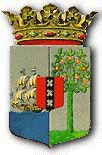 PUBLICATIEBLADMINISTERIËLE REGELING MET ALGEMENE WERKING van de 23ste februari 2023 tot wijziging van de Prijzenbeschikking aardolieproducten Curaçao mei 1982 (P.B. 1982, no. 203)____________De Minister van Economische Ontwikkeling a.i.,	Overwegende: dat het wenselijk is de hoogst toelaatbare groothandels- en kleinhandelsprijzen voor aardolieproducten te wijzigen in verband met veranderde prijzen op de internationale brandstofmarkt;	Gelet op:artikel 2 van de Prijzenverordening 1961 (P.B. 1961, no. 117), zoals gewijzigd;Heeft besloten:Artikel IArtikel 3 van de Prijzenbeschikking aardolieproducten Curaçao mei 1982 (P.B. 1982, no. 203) komt te luiden:Het is eenieder verboden de navolgende aardolieproducten te verkopen tegen een hogere groothandels- en kleinhandelsprijs dan hieronder aangegeven:A.	GroothandelsprijsBenzine met een gehalte van 95 octaan	NAF	1,9798 per literGasoil 500 ppm	NAF 	1,7429 per literLPG 100 lbs cilinders voor huishoudelijk gebruik	NAF  	 65,15 per cilinderLPG 20 lbs cilinders voor huishoudelijk gebruik	NAF  	 11,50 per cilinderMarine fueloil voor Aqualectra	NAF      865,08 per 1000 kiloGasoil voor Aqualectra 	NAF     1583,85 per 1000 litersDiesel voor Aqualectra 	NAF     1120,53 per 1000 litersB.	KleinhandelsprijsBenzine met een gehalte van 95 octaan 	NAF    2,172 per literGasoil 500 ppm 	NAF    1,918 per literLPG 100 lbs cilinders voor huishoudelijk gebruik 	NAF    80,00 per cilinderLPG 20 lbs cilinders voor huishoudelijk gebruik 	NAF    16,00 per cilinderArtikel II1.	Deze regeling wordt in het Publicatieblad geplaatst.2.	Deze regeling wordt in de oorspronkelijke vorm of in een aan de behoefte aangepaste vorm bekendgemaakt in één of meer dagbladen.Artikel IIIDeze regeling treedt in werking met ingang van 28 februari 2023.Gegeven te Willemstad, 23 februari 2023De Minister van Economische Ontwikkeling a.i.,  R.D. LARMONIE-CECILIAUitgegeven de 27ste februari 2023De Minister van Algemene Zaken,G.S. PISAS